PENERAPAN TOILET TRAINING PADA ANAK USIA TODDLER DI SEKOLAH LUAR BIASA HARAPAN MULIA PROVINSI JAMBI TAHUN 2022 KARYA TULIS ILMIAH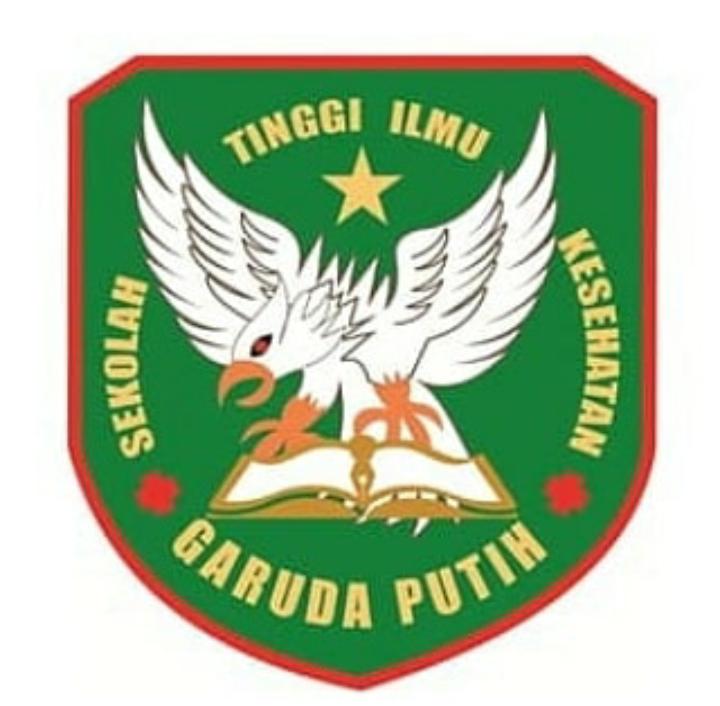 DISUSUN OLEH :ILIYIN2019.20.1522SEKOLAH TINGGI ILMU KESEHATAN GARUDA PUTIH PRODI D-III KEPERAWATANTAHUN 2022